ALLEGATO 4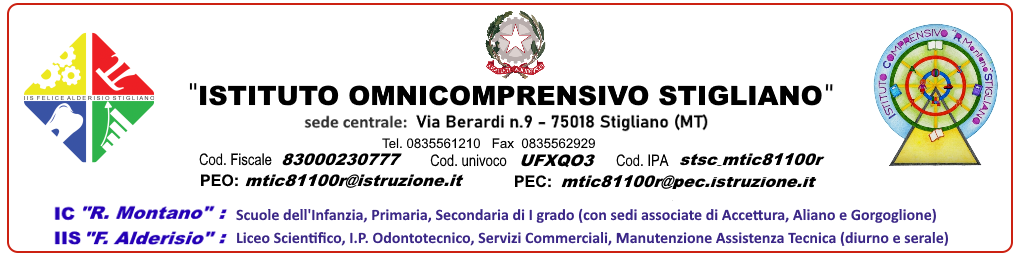 SCHEDA RELAZIONE FINALE FUNZIONE STRUMENTALE AL PTOF AREA……. – A.S . 20___/20___Docente:_________________________ P.S.:  La presente scheda è utilizzata come strumento per l’autovalutazione di istituto.  Perché sia efficace deve essere compilata in modo sintetico.  Al presente schema possono essere allegate  ulteriori documentazioni del lavoro svolto.( Relazioni,  Verbali ecc) . Stigliano,	 	 	 	 	 	 	                                 Firma _______________________________ Azioni  e compiti definiti  con l’incarico n. prot….. del…… Azioni ed interventi effettuati:  Valutazione sintetica dell’incarico svolto:  Aspetti positivi da potenziare: Aspetti negativi da migliorare:  Indicazioni per il lavoro della funzione strumentale del prossimo anno: 